Занятие № 2.Тема занятия: «Оренбургское казачество»Цель:На основании исторического материала подвести учащихся к выводу об особенностях быта, традиций, уклада жизни оренбургских казаков.Задачи:1.Воспитательная: прививать чувство патриотизма, уважения к традициям и истории своего края, чувство любви к малой Родине.2.Развивающая: продолжить работу над формированием умения анализировать, сравнивать, делать выводы.3. Обучающая: познакомить детей с историческим прошлым оренбургского казачества.Работа над понятиями: казак, честь и честность, уважение, План занятия:1.Актуализация знаний.          2.Изучение нового материала.
          2.1. Обычаи и традиции оренбургского казачества2.2. Интерактивные  физминутки          3.Применение изученного материала.          4.Домашнее задание.Ход занятияАктуализация знаний.Педагог: Сегодня мы с вами продолжим разговор про оренбургских казаков и   поведем речь об их обычаях и  традициях.      Педагог: А начнем мы с казачьих загадок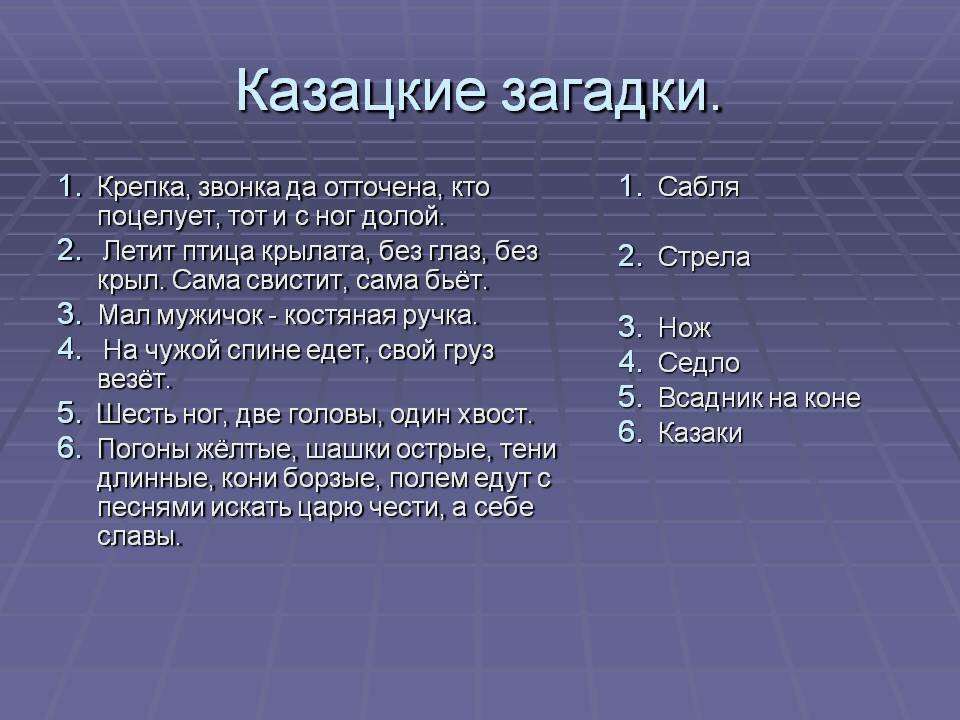 2. Изучение нового материала.2.1. « Обычаи и традиции оренбургского казачества»	Воспитание мальчиков в казачьей семьеМного обрядов было у оренбургских казаков. Это касалось и полевых работ, и службы, семейной жизни, рождения ребенка.Казаки прежде всего были воинами. Поэтому в сыновьях они воспитывали смелость, ловкость, находчивость, смекалку. В семье ребенка не называли мальчиком, а казаком, казачьим сыном. Новорожденному все друзья и знакомые отца приносили что-либо на «зубок». Этот подарок непременно был военный: патрон пороха, стрела, лук, пуля. Дед дарил шашку и ружье. Когда по истечении 40 дней мать с сыном возвращались из церкви (где проходил обряд крещения ребенка), её встречал отец. Он брал сына на руки, надевал на него саблю, сажал на лошадь, подстригал ножницами волосы в кружок, и возвращал матери, поздравляя её с казаком.Когда у младенца прорезывались зубы, отец брал его на лошадь, ехал с ним в церковь, где служили молебен Иоану-воину о том, чтобы их сын был храбрым казаком.Трехлетние казачата уже сами ездили верхом на коне по двору, а пяти лет скакали без седла по улице, по степи. В 8 лет казачок вместе со старшими ездил на охоту и рыбную ловлю. Быстро и ловко лазали казачата по деревьям, смело переплывали  Урал, метко стреляли из ружей. В зимнее время молодые казаки играли в шахматы, в военные игры, строили снежные городки, ходили стена на стену. Любимым занятием казаков в свободное время были скачки, выливавшиеся в торжественный праздник. В день скачек на ровном месте в качестве мишени устанавливался пучок камыша и намечалась линия, от которой должны были начаться скачки. По сигналу всадники неслись на мишень, стреляя на скаку из ружей. Самые ловкие делали это, стоя на лошадях, поднимали на всем скаку с земли платки или  монисты (бусы).Шло время, казачок в семье рос, и наступала пора отправляться на службу. Проводы на службу происходили так. В определенное время в доме новобранца собирались родственники и друзья служивого. А у тех ворот, откуда должны были выходить казаки, собирался народ.Инсценировка.Отец благословлял сына такими словами:- Вот икона святая, дорогой сын! Помни Бога вначале и не забывай его заповеди! Служи царю верой и слушайся своих начальников. Помни родителей своих и не забывай, что они вскормили и вспоили тебя на служение царю и Отечеству. Вот тебе благословение (подает икону) от меня и твоей матери и знай, что с верой в Бога тебе не будут страшны вражеские муки, ни мечи неприятеля. Послужи царю-батюшке как деды и отцы твои служили.Получив благословение, казак кланялся в ноги отцу, матери, жене, детям, говоря при этом:- Прости меня, родной батюшка!- Прости меня, родная матушка!- Прости, милый друг (жене) жди меня! Бог даст, свидимся!Казаки, уходившие на войну, обязательно брали горсть земли. Обычно старались брать такую землю у церкви или у могилы отца, матери, или в саду своего дома. Зашивали в специальный мешочек и вешали на грудь к кресту. Если суждено казаку умереть на чужбине, первой на его гроб падала родная земля, и считалось, хоть он и похоронен в чужом краю, но в родной земле. Воспитание девушек-казачек.До 12 лет они находились в доме, помогая матери по хозяйству. Учились хозяйничать: печь, готовить, прясть и шить, да и по дому управляться. Ведь казаки-мужчины много времени проводили в походах, а казачки заменяли их и в доме, и в поле. После 12 лет девушки могли принимать участие в праздниках, но в качестве зрителей.А вот с 16 лет они могли быть и на посиделках. Проводились посиделки в основном долгими зимними вечерами, и девушки приносили с собой рукоделие и свечи, и неприлично было выпускать его из рук почти до самого конца и только под конец девушки пускались в пляс с парнями.Во все времена, у всех народов хорошая песня отражала самые сокровенные мечты, думы. Оренбугский край испокон считался песенным краем. Далеко слышна раздольная, удалая, казачья песня. То тягучая, печальная, долгая, как степь  уральская, то искрометная, озорная, лихая, как ветер степной! А на Урале песни не просто поют, их играют. И приговаривают, и пританцовывают. С особой казачьей удалью. Пели песни и в поле, и на проводах в армию, в военных походах, и конечно, на посиделках.О песнях казаки говорили так в своих пословицах: «Казак без песен, что виноградная лоза без гроздьев». Традиции казачьего застолья        - Любили казаки застолье, общение, любили и выпить, но не напиться, а попеть песни, повеселиться, поплясать. За столом у казаков горилку не разливали, а подносили на разносе (подносе) и, если кто уже перехватил «лишку», то его просто обносили, а то и отправляли проспаться. - Длительный период у казаков были в обычае мужские беседы (гуляние отдельно от женщин), так и женские без мужчин. А когда собирались вместе (свадьбы, крестины, именины), то женщины садились по одну сторону стола, а мужчины – по другую. - Никогда казак не возвращался после долгой отлучки из дома без подарков, а при посещении гостей и в гости не ходили без гостинца.- Почитание родителей, крестного и крестной было не просто обычаем, а внутренней потребностью заботой  о них сына и дочери. Сыновний и дочерний долг перед  родителями считался исполненным после того, когда будут справлены поминки сорокового дня, после ухода их в мир иной. - Сдержанность, вежливость и уважительность. Обращались к отцу, матери только на «Вы» - «Вы, мама», «Вы, отец». Авторитет отца с  матерью был не просто непререкаем, а настолько почитаем, что без благословения родителей не начинали никакую работу, не принимали решения по наиболее важным делам. - Уважение старшего – одно из главных обычаев казаков. В присутствии старшего не разрешалось сидеть,  курить, разговаривать (вступать без его разрешения) и тем более – непристойно выражаться.  - Считалось непристойным обгонять старика (старшего по возрасту), требовалось испросить разрешение пройти. При входе куда-либо первым пропускается старший.    - Неприличным считалось младшему вступать в разговоры в присутствии старшего.    - Старику (старшему) младший обязан уступить дорогу.     -Младший должен проявлять терпение и выдержку, при любых случаях не прекословить.     -Слова старшего являлись для младшего обязательными.     - При общих (совместных) мероприятиях и принятии решений обязательно испрашивалось мнение старшего.     - При конфликтных ситуациях, спорах, раздорах, драках слово старика (старшего) являлось решающим и требовалось немедленное его исполнение.Вообще у казаков уважение к старшему являлось внутренней потребностью.       - Безмерное уважение к гостю обуславливались тем, что гость считался посланцем Божьим. Самым дорогим и желанным гостем считался незнакомец из дальних мест, нуждающийся в приюте, отдыхе и опеке. Заслуженно подвергался презрению тот, кто не  оказывал уважения гостю.      - Независимо от возраста гостя, ему отводилась лучшее место за трапезой и на отдыхе. Считалось неприличным в течение 3-х суток спрашивать гостя, откуда он и какова цель его прибытия. Даже старик уступал место, хотя гость был моложе его.       - У казаков считалось за правило: куда бы он ни ехал по делам, в гости, никогда не брал еды ни для себя, ни для коня.       - Наравне с гостеприимством казаки отличались необыкновенной честностью. На хуторе можно было оставить на улице деньги, не опасаясь, что они могут быть похищены.       - Накормить и угостить своим вином прохожего считалось священным долгом каждого казака.       - Женщина-казачка к незнакомому казаку обращалась словом «мужчина». Слово «мужик» у казаков считалось оскорбительным.       -  Женщина-казачка считала для себя за великий грех и позор появиться на людях (обществе) с непокрытой головой, носить мужской тип одежды и стричь волосы.       - Казак к незнакомой женщине-казачке обращался, как правило, к старшей по возрасту «мамаша», а равной - «сестра», к младшей - «дочка» (внучка).     -  В качестве приветствия друг друга казаки слегка приподнимали головной убор и с рукопожатием справлялись о состоянии здоровья семьи, о положении дел.      - Казачки кланялись мужчине на его приветствие, а между собой обнимались с поцелуем и беседой.     -  Без молитвы не начинали и не заканчивали ни одно дело и прием пищи – даже в полевых условиях    -  Детям до совершеннолетия, не разрешалось быть за столом во время гуляния, приема гостей и вообще в присутствии посторонних. И не просто запрещалось сидеть за столом, но и находиться в комнате, где идет застолье или разговор старших. 2.3. Интерактивные физминутки3.Заключение: На этом мы сегодня закончим, а продолжим разговор об оренбургских казаках на следующем занятии.4. Домашнее задание на применение изученного материала.- Разгадать загадки- Разгадать ребус- Найти ответы на вопросы- За выполненное задание каждый получает электронный бонус, а в конце  цикла занятий по этой теме электронный диплом5.Приложение:5.1. Ссылки на видео о казаках- Какие традиции хранят в казачьих семьяхhttps://youtu.be/26ny2rpAEHM- Мультфильм «Казаки»https://www.youtube.com/watch?list=PLjOkTw3j7P8fxBPYf944HhBwH_ZcWU50a&v=0-mkkBX2as45.2. Ребус5.3. «Найди правильные ответы»